	   Sunday, December 7, 2014	   Monday, December 8, 2014	   Tuesday, December 9, 2014	   Wednesday, December 10, 2014	   Thursday, December 11, 2014	   Friday, December 12, 2014	   Saturday, December 13, 20146:00AMHome Shopping  Shopping program.6:30AMHome Shopping  Shopping program.7:00AMTomorrow's World: Counterfeit Christianity    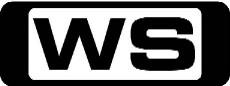 Religious program.PG7:30AMLeading The Way: To Know Jesus Is To Love Him, Part 4    Religious program.PG8:00AMDavid Jeremiah    Religious ProgramPG8:30AMHome Shopping  Shopping program.9:00AMHome Shopping  Shopping program.9:30AMHome and Away Catch-Up (R) 'CC'   Miss Home and Away this week? Catch up on 7TWO!PG (V,A)12:30PMBazaar: London (R) London would be in most people's top 3 shopping destinations and with good reason. Visit the Silver Vaults, grab bargains at Portobello market and explore the world-famous department store, Harrods.PG (N)1:00PMTreks in a Wild World: Wyoming / Golden Circle, Alaska (R) Holly Morris drives herds of cattle across the plains of Wyoming while Bradley Cooper cycles the Alaskan Golden Circle.PG 1:30PMTreks in a Wild World: Grand Tetons, Wyoming / Continental Divide, New Mexico (R) Cristina LaMonica attempts to rock climb Wyoming's Grand Tetons, while Holly Morris rides a bike along the Continental Divide through New Mexico.PG 2:00PMSpecial: Coldplay: Ghost Stories (R) 'CC'    In an Australian exclusive join Coldplay in a very special concert event as they perform tracks from their new album Ghost Stories for the first time.PG3:00PMWeapons of World War II: Battleships (R)  In World War II, battleships were seen as the key weapon at sea, which dominated the waves but their vulnerability was exposed. We look at the great clashes and how the ships role changed.PG3:30PMSpace Race: Race For Rockets    See the results of Wernher von Braun's work on the V-2 for the Nazis and his final activities in Germany at the end of the Second World War, as both American and Soviet forces race to capture German rocket technology. Starring RICHARD DILLANE, STEVE NICOLSON, JOHN WARNABY, RAVIL ISYANOV and RUPERT WICKHAM.PG  (V,A)4:30PMCommand Center: Hartsfield - Jackson Airport, Atlanta GA (R)    Hartsfield - Jackson Airport in Atlanta manages 2,700 take-offs and landings daily. Meet the engineers, tarmac operators and the rest of the crew charged with the huge task of running the airport smoothly.PG5:30PMSeven Wonders Of The Industrial World: The Line (R) 'CC'    The Pacific Railroad, the first transcontinental rail system, which would unite the eastern and western seaboards of the United States at first seems an impossible task.PG  (L,A)6:30PMNew Zealand From Above: Central South Island    **NEW EPISODE**Travel to the central south of NZ and see the high mountain peaks, icy glaciers and bountiful wine growing regions and learn about the 1860s gold rush.G7:30PMEscape To The Country: Cheshire (R)    **DOUBLE EPISODE**Jonnie Irwin heads to Cheshire with a space craving couple who are on the hunt for an extensive country property.G8:30PMEscape To The Country: Lanarkshire    **NEW EPISODE**Nicki Chapman goes the distance to help a couple move from Southampton to Lanarkshire in a bid for a better work-life balance.G9:30PMNick Knowles Original Features: Dead Woman's Shoes    **NEW EPISODE**Nick Knowles meets the Saunders family, whose members plan to restore their Georgian townhouse in Bath to its former glory.G10:30PMHomes Under The Hammer    **NEW EPISODE**The real-life drama of an auction and following the planning and building works which could transform buyers' property into a dream home.G11:45PMBritain's Empty Homes: Martin And Angela James (R)    Jules Hudson meets a couple who are looking for a period property that has outbuildings for a workshop and therapy room with a budget of 350,000 pounds.PG12:30AMCommand Center: Hartsfield - Jackson Airport, Atlanta GA (R)    Hartsfield - Jackson Airport in Atlanta manages 2,700 take-offs and landings daily. Meet the engineers, tarmac operators and the rest of the crew charged with the huge task of running the airport smoothly.PG1:30AMSpace Race: Race For Rockets    (R)See the results of Wernher von Braun's work on the V-2 for the Nazis and his final activities in Germany at the end of the Second World War, as both American and Soviet forces race to capture German rocket technology. Starring RICHARD DILLANE, STEVE NICOLSON, JOHN WARNABY, RAVIL ISYANOV and RUPERT WICKHAM.M2:30AMNew Zealand From Above: Central South Island    (R)Travel to the central south of NZ and see the high mountain peaks, icy glaciers and bountiful wine growing regions and learn about the 1860s gold rush.G3:30AMWeapons of World War II: Battleships (R)  In World War II, battleships were seen as the key weapon at sea, which dominated the waves but their vulnerability was exposed. We look at the great clashes and how the ships role changed.PG4:00AMSeven Wonders Of The Industrial World: The Line (R) 'CC'    The Pacific Railroad, the first transcontinental rail system, which would unite the eastern and western seaboards of the United States at first seems an impossible task.PG  (L,A)5:00AMBazaar: Bangkok (R)    This week, Estelle unveils some of Bangkok's best kept shopping secrets. She visits Chatuchak weekend market, then hunts down two things Thailand is well known for - silk and gems.PG5:30AMTreks in a Wild World: Hiking In Alaska / Canyonlands, Arizona (R)  Bradley follows more than four hundred thousand caribou as they migrate across the Arctic tundra to their winter homes, while Holly travels down the Green River in Utah.PG6:00AMHome Shopping  Shopping program.6:30AMHome Shopping  Home Shopping7:00AMHairy Legs: The Protest / Handy Sandy 'CC'    Hairy tries to save the homes of his many wildlife friends. Then, Hairy gives Jevan a helping hand around the house - a real life hand called Sandy!C7:30AMTashi: Tashi And Bluebeards Gold / Tashi And The Midnight Sloth 'CC' Inside Tiki Pu's shop, a squawking parrot tells Tashi and Jack of hidden treasure, and when they accidentally set it free, Tiki Pu orders them to bring it back, or else!C 8:00AMPipsqueaks: Mail / Manners 'CC'    Follow the adventures of four furry creatures called the Pipsqueaks, who live in a huge adventure playground. They sing, dance, laugh and learn.P8:30AMHarry's Practice (R) 'CC'    DR HARRY COOPER visits Ann and her thoroughbred gelding and Alison and Neville's deformed kitten, Clover.  DR KATRINA WARREN looks at disabled pets and the Sea Horse.G9:00AMHome And Away - The Early Years (R) 'CC'  Fighting her own desire, Angel tells Shane to keep his distance. Damian is shocked when Laura suddenly ends their friendship. Starring DIETER BRUMMER and MELISSA GEORGE.PG9:30AMShortland Street    A fast-paced medical drama that centres around the lives and loves of the staff and their patients.PG  (A)10:00AMGoodnight Sweetheart: Something Fishie (R)  Gary and Phoebe have to deal with a protection racket, while Yvonne receives a rude surprise. Starring NICHOLAS LYNDHURST, VICTOR MCGUIRE, CHRISTOPHER ETTRIDGE, ELIZABETH CARLING and EMMA AMOS.PG10:30AMLove Thy Neighbour (R)  Dwayne and Whitley kindle their romance, while Ron speaks out in history class against the homeless. Starring JACK SMETHURST, RANDOLPH WALKER, KATE WILLIAMS and NINA BADEN-SEMPER.PG11:00AMNick Knowles Original Features: Dead Woman's Shoes    (R)Nick Knowles meets the Saunders family, whose members plan to restore their Georgian townhouse in Bath to its former glory.G12:00PMWaking The Dead: Thin Air - Part 1 (R) 'CC'    Twelve years after Joanna Gold famously disappeared in broad daylight on Hampstead Heath, the dress she was wearing is found in a lock-up. The team begin the hunt for her killer. Starring TREVOR EVE, SUE JOHNSTON, WIL JOHNSON, HOLLY AIRD and ROGER ALLAM.M1:15PMWaking The Dead: Thin Air - Part 2 (R) 'CC'    While under pressure to discover the truth behind the murder of young Joanna, DCI Boyd slips up and makes possibly some irreversible mistakes. Joanna's killer begins stalking her sister. Starring TREVOR EVE, SUE JOHNSTON, WIL JOHNSON, CLAIRE GOOSE and HOLLY AIRD.M  (A)2:30PMWild Vets (R) 'CC'    Kevin has to examine the new sand tiger sharks at Kelly Tarltons, it's check-up time for the capuchins at Wellington Zoo, and Micah tries to save a baby morepork at Massey wildlife Centre.G3:00PMGoodnight Sweetheart: Something Fishie (R)  Gary and Phoebe have to deal with a protection racket, while Yvonne receives a rude surprise. Starring NICHOLAS LYNDHURST, VICTOR MCGUIRE, CHRISTOPHER ETTRIDGE, ELIZABETH CARLING and EMMA AMOS.PG3:30PMCowboy Builders: Camberley (R)    Melinda and Dominic re-visit a mother and daughter who were left with an uninhabitable loft that was exposed to the elements and in danger of collapse.PG4:30PMFour Rooms    The four dealers are tempted by, a signed programme from the Beatle's film 'Help!' and a relic said to contain the blood of the saint Thomas Beckett.PG5:30PMHomes Under The Hammer    The real-life drama of an auction and following the planning and building works which could transform buyers' property into a dream home.G6:30PMDealers Put Your Money Where Your Mouth Is: Kate v. Jonty: Auction    **NEW EPISODE**Jonty Hearnden takes on Kate Bliss in a contest to buy the best collectibles at auction before trying to sell their lots for the biggest profit.PG7:30PMCities of the Underworld: New York: Secret Societies (R)    Today, New York is the biggest city in the country but it's got some dark secrets in its past. Uncover the secret societies that built New York - from the underground up.PG8:30PMJudge John Deed: Above The Law (R) 'CC'    Menace and intimidation fill the air in Deed's court when three young men are charged with shooting a rival gang member. Starring MARTIN SHAW, JENNY SEAGROVE, SIR DONALD SINDEN, LOUISE CLEIN and CAROLINE LANGRISHE.M  (V)10:45PMWaking The Dead: Subterrraneans - Part 1 (R) 'CC'    A man is found dead a year after being kidnapped. At first, it looks like suicide, but questions are raised when another body is found. Starring TREVOR EVE, SUE JOHNSTON, WIL JOHNSON, ESTHER HALL and FELICITE DU JEU.AV  (V)11:50PMPrivate Practice: Can't Find My Way Back Home (R) 'CC'    The doctors team up to pursue criminal charges against Charlotte's attacker. Then, someone delivers Pete an alarming request. Starring KATE WALSH, TIM DALY, AUDRA MCDONALD, PAUL ADELSTEIN and KADEE STRICKLAND.M1:00AMWaking The Dead: Thin Air - Part 1 (R) 'CC'    Twelve years after Joanna Gold famously disappeared in broad daylight on Hampstead Heath, the dress she was wearing is found in a lock-up. The team begin the hunt for her killer. Starring TREVOR EVE, SUE JOHNSTON, WIL JOHNSON, HOLLY AIRD and ROGER ALLAM.M2:15AMWaking The Dead: Thin Air - Part 2 (R) 'CC'    While under pressure to discover the truth behind the murder of young Joanna, DCI Boyd slips up and makes possibly some irreversible mistakes. Joanna's killer begins stalking her sister. Starring TREVOR EVE, SUE JOHNSTON, WIL JOHNSON, CLAIRE GOOSE and HOLLY AIRD.M  (A)3:30AMHarry's Practice (R) 'CC'    DR HARRY COOPER visits Ann and her thoroughbred gelding and Alison and Neville's deformed kitten, Clover.  DR KATRINA WARREN looks at disabled pets and the Sea Horse.G4:00AMLove Thy Neighbour (R)  Dwayne and Whitley kindle their romance, while Ron speaks out in history class against the homeless. Starring JACK SMETHURST, RANDOLPH WALKER, KATE WILLIAMS and NINA BADEN-SEMPER.PG4:30AMShortland Street    (R)A fast-paced medical drama that centres around the lives and loves of the staff and their patients.PG  (A)5:00AMCowboy Builders: Camberley (R)    Melinda and Dominic re-visit a mother and daughter who were left with an uninhabitable loft that was exposed to the elements and in danger of collapse.PG6:00AMHome Shopping  Shopping program.6:30AMHome Shopping  Home Shopping7:00AMHairy Legs: The Twistazoid / Robots 'CC'    Can Hairy overcome his fear of riding the sensational new roller coaster - The Twistazoid? Then, Jevan enters a robot contest - with Hairy as the robot!C7:30AMTashi: Tashi And Bluebeards Gold / Tashi And The Midnight Sloth 'CC' Inside Tiki Pu's shop, a squawking parrot tells Tashi and Jack of hidden treasure, and when they accidentally set it free, Tiki Pu orders them to bring it back, or else!C 8:00AMPipsqueaks: Picture Books / Fixing And Sticking 'CC'    Follow the adventures of four furry creatures called the Pipsqueaks, who live in a huge adventure playground. They sing, dance, laugh and learn.P8:30AMHarry's Practice (R) 'CC'    Join Dr Harry Cooper and Dr Katrina Warren for everything you need to know about animals.G9:00AMHome And Away - The Early Years (R) 'CC'  Tug is shattered when Sarah gives back the friendship ring. Angel and Shane end up kissing despite themselves. Starring DIETER BRUMMER, LAURA VAZQUEZ, TRISTAN BANCKS and MELISSA GEORGE.PG9:30AMShortland Street    A fast-paced medical drama that centres around the lives and loves of the staff and their patients.PG  (A)10:00AMGoodnight Sweetheart: Flash Bang Wallop (R)  Gary must take drastic measures to ensure that a compromising photo from the Forties isn't seen in the present by Yvonne. Starring NICHOLAS LYNDHURST, VICTOR MCGUIRE, CHRISTOPHER ETTRIDGE, ELIZABETH CARLING and EMMA AMOS.PG10:30AMLove Thy Neighbour (R)  The girls will remove certain perks, unless the boys win and end up enjoying the Mediterranean sun. Starring JACK SMETHURST, KATE WILLIAMS, RUDOLPH WALKER and NINA BADEN-SEMPER.PG11:00AMDealers Put Your Money Where Your Mouth Is: Kate v. Jonty: Auction    (R)Jonty Hearnden takes on Kate Bliss in a contest to buy the best collectibles at auction before trying to sell their lots for the biggest profit.PG12:00PMFour Rooms    The four dealers are tempted by, a signed programme from the Beatle's film 'Help!' and a relic said to contain the blood of the saint Thomas Beckett.PG1:00PMSpace Race: Race For Rockets    (R)See the results of Wernher von Braun's work on the V-2 for the Nazis and his final activities in Germany at the end of the Second World War, as both American and Soviet forces race to capture German rocket technology. Starring RICHARD DILLANE, STEVE NICOLSON, JOHN WARNABY, RAVIL ISYANOV and RUPERT WICKHAM.PG  (V,A)2:00PMSeven Wonders Of The Industrial World: The Line (R) 'CC'    The Pacific Railroad, the first transcontinental rail system, which would unite the eastern and western seaboards of the United States at first seems an impossible task.PG  (L,A)3:00PMGoodnight Sweetheart: Flash Bang Wallop (R)  Gary must take drastic measures to ensure that a compromising photo from the Forties isn't seen in the present by Yvonne. Starring NICHOLAS LYNDHURST, VICTOR MCGUIRE, CHRISTOPHER ETTRIDGE, ELIZABETH CARLING and EMMA AMOS.PG3:30PMCowboy Builders: Guildford Revisited (R)    Dom and Mel return to Guildford to revisit a couple who bought a house hoping to extend it but the builder they hired disappeared with most of their money after having completed only half the work.PG4:30PMFour Rooms    In this episode the four dealers are tempted by amongst other things, Nelson's Will, an original Wembley seat, dresses once owned by Danny Le Rue and a 7 legged lamb.PG5:30PMHomes Under The Hammer    The real-life drama of an auction and following the planning and building works which could transform buyers' property into a dream home.G6:30PMDealers Put Your Money Where Your Mouth Is: Kate v. Jonty: Foreign Market    **NEW EPISODE**Jonty Hearnden and Kate Bliss turn a day trip to Belgium into a battle of the buyers, competing to raise the most money for their chosen charities.PG7:30PMAir Crash Investigations: 28 Seconds To Survive (R) 'CC'    In February 2008, a flight en route to Venezuela flew into the side of a mountain shortly after take-off. Join investigators as they determine what went wrong.PG8:30PMMighty Structures: Kansai Airport (R) 'CC'    Kansai International Airport, a floating mega structure in Japan, built to withstand the wrath of mother nature up above, but what about down below? Fasten your seat belts and prepare for take-off to an amazing island airport in the land of the rising sun that may be destined to sink back into the sea.G9:30PMAlaska Wing Men: Gold Rush    **NEW EPISODE**A pilot attempts to rescue a group of stranded climbers from a glacier and a guardian pilot and his team fly to the northernmost edge of the continent to rescue a toddler in respiratory distress.PG10:30PMSeconds From Disaster: Chicago Air Crash (R) 'CC'    In 1979, American Airlines Flight 191, took off from Chicago's O'Hare Airport crashing suddenly into a trailer park. What went wrong?PG11:30PMPrivate Practice: Just Lose It (R) 'CC'    When the District Attorney's office delivers bad news to Charlotte and Cooper about her sexual assault case, Cooper is outraged and Charlotte is numb. Then, a case involving a pregnant drug addict hits hard with Addison, who wants a child of her own with Sam. Guest starring Gaby Hoffman. Starring KATE WALSH, TIM DALY, AUDRA MCDONALD, PAUL ADELSTEIN and KADEE STRICKLAND.M12:30AMSpace Race: Race For Rockets    (R)See the results of Wernher von Braun's work on the V-2 for the Nazis and his final activities in Germany at the end of the Second World War, as both American and Soviet forces race to capture German rocket technology. Starring RICHARD DILLANE, STEVE NICOLSON, JOHN WARNABY, RAVIL ISYANOV and RUPERT WICKHAM.PG  (V,A)1:30AMSeven Wonders Of The Industrial World: The Line (R) 'CC'    The Pacific Railroad, the first transcontinental rail system, which would unite the eastern and western seaboards of the United States at first seems an impossible task.PG  (L,A)2:30AMHarry's Practice (R) 'CC'    Join Dr Harry Cooper and Dr Katrina Warren for everything you need to know about animals.G3:00AMWaking The Dead: Multistorey - Part 1 (R) 'CC'    A man jailed for a high-street shooting spree has won an appeal and Boyd is reluctant to investigate. As DC Mel Silver digs deeper, she discovers some disturbing truths about her boss. Starring TREVOR EVE, SUE JOHNSTON, HOLLY AIRD, WIL JOHNSON and CLAIRE GOOSE.M  (V)4:00AMLove Thy Neighbour (R)  The girls will remove certain perks, unless the boys win and end up enjoying the Mediterranean sun. Starring JACK SMETHURST, KATE WILLIAMS, RUDOLPH WALKER and NINA BADEN-SEMPER.PG4:30AMShortland Street    (R)A fast-paced medical drama that centres around the lives and loves of the staff and their patients.PG  (A)5:00AMCowboy Builders: Guildford Revisited (R)    Dom and Mel return to Guildford to revisit a couple who bought a house hoping to extend it but the builder they hired disappeared with most of their money after having completed only half the work.PG6:00AMHome Shopping  Shopping program.6:30AMHome Shopping  Home Shopping7:00AMHairy Legs: Hair / The Spacies And The Potties 'CC'    Jevan is shocked to discover he's going bald but as always, Hairy thinks he can fix the problem! Then, when two groups of book fans turn on each other, Hairy tries to become the peacemaker.C7:30AMTashi: Tashi And The Beanstalk / Big Top Tashi 'CC' In order to win the harvesting competition, Jack and Tashi set off to retrieve some rumpus milk, a well kept secret to the art of growing giant vegetables.C 8:00AMPipsqueaks: Hearing / Environments 'CC'    Follow the adventures of four furry creatures called the Pipsqueaks, who live in a huge adventure playground. They sing, dance, laugh and learn.P8:30AMHarry's Practice (R) 'CC'    Join Dr Harry Cooper and Dr Katrina Warren for everything you need to know about animals.G9:00AMHome And Away - The Early Years (R) 'CC'  Greg' hopes for reconciliation are dashed. Shane and Angel decide to play a dangerous game. Starring ROSS NEWTON, DIETER BRUMMER and MELISSA GEORGE.PG9:30AMShortland Street    A fast-paced medical drama that centres around the lives and loves of the staff and their patients.PG  (A)10:00AMGoodnight Sweetheart: Accentuate the Positive (R)  With the war coming to an end, there are surprises in store for Gary, his two wives and Ron. Starring NICHOLAS LYNDHURST, VICTOR MCGUIRE, CHRISTOPHER ETTRIDGE, ELIZABETH CARLING and EMMA AMOS.PG10:30AMDealers Put Your Money Where Your Mouth Is: Kate v. Jonty: Foreign Market    (R)Jonty Hearnden and Kate Bliss turn a day trip to Belgium into a battle of the buyers, competing to raise the most money for their chosen charities.PG11:30AMFour Rooms    In this episode the four dealers are tempted by amongst other things, Nelson's Will, an original Wembley seat, dresses once owned by Danny Le Rue and a 7 legged lamb.PG12:30PMWaking The Dead: Multistorey - Part 1 (R) 'CC'    A man jailed for a high-street shooting spree has won an appeal and Boyd is reluctant to investigate. As DC Mel Silver digs deeper, she discovers some disturbing truths about her boss. Starring TREVOR EVE, SUE JOHNSTON, HOLLY AIRD, WIL JOHNSON and CLAIRE GOOSE.M  (V)1:45PMWaking The Dead: Multistorey - Part 2 (R) 'CC'    Mel's suspicions about Boyd have been deepening as he continues to withhold vital new evidence from the squad. Is he letting his feelings get the better of his impartiality? Starring TREVOR EVE, SUE JOHNSTON, HOLLY AIRD, WIL JOHNSON and CLAIRE GOOSE.M  (V)3:00PMGoodnight Sweetheart: Accentuate the Positive (R)  With the war coming to an end, there are surprises in store for Gary, his two wives and Ron. Starring NICHOLAS LYNDHURST, VICTOR MCGUIRE, CHRISTOPHER ETTRIDGE, ELIZABETH CARLING and EMMA AMOS.PG3:30PMCowboy Builders: St Albans (R)    Dom and Mel face one of their toughest challenges yet: dealing with a builder who may well offer the worst value for money in Britain. The problem is, no one knows where he is.PG4:30PMFour Rooms    In this episode the four dealers are tempted by two diamond encrusted guitars, a rare music box, a Victorian firescreen and very rare and unique film poster for the movie 'Thunderball'.PG5:30PMHomes Under The Hammer    The real-life drama of an auction and following the planning and building works which could transform buyers' property into a dream home.G6:30PMDealers Put Your Money Where Your Mouth Is: Kate v. Jonty: UK Antique    **NEW EPISODE**The fields of Newark are the battleground for antiques experts Jonty Hearnden and Kate Bliss.PG7:30PMFawlty Towers: The Hotel Inspectors (R) 'CC'  Basil is terrified of Mr. Hutchinson, convinced he is a hotel inspector and is there to scrutinise everything. Starring JOHN CLEESE, PRUNELLA SCALES, ANDREW SACHS, CONNIE BOOTH and RENEE ROBERTS.PG8:00PMFather Ted: Competition Time (R) 'CC'  TV host Henry Sellers arrives on Craggy Island to judge the annual all-priests-lookalike competition. Father Ted fancies his chances, but arch rival Father Byrne has his eyes on the prize. Starring DERMOT MORGAN, ARDAL O'HANLON, FRANK KELLY, PAULINE MCLYNN and NIALL BUGGY.PG8:30PMA Touch Of Frost: Dead End (R) 'CC' (2008)    Detective Inspector Jack Frost is called to the scene of a puzzling kidnapping. Starring DAVID JASON, ADRIAN LUKIS, JAMES MCKENNA, JULIA ST  JOHN and ARTHUR WHITE.M  (V)10:45PMWaking The Dead: Subterraneans - Part 2 (R) 'CC'    Following their shocking discovery, Boyd and his team are convinced they have their key suspect. Now all they have to do is prove it. Starring TREVOR EVE, SUE JOHNSTON, WIL JOHNSON, ESTHER HALL and FELICITE DU JEU.M  (V)12:00AMPrivate Practice: If You Don't Know Me By Now (R) 'CC'    A medical consultation becomes complicated for Amelia and Pete, while Charlotte and Cooper give intimacy another try. Then, Violet considers publishing a revealing book. Starring KATE WALSH, TIM DALY, AUDRA MCDONALD, PAUL ADELSTEIN and KADEE STRICKLAND.M1:00AMWaking The Dead: Multistorey - Part 2 (R) 'CC'    Mel's suspicions about Boyd have been deepening as he continues to withhold vital new evidence from the squad. Is he letting his feelings get the better of his impartiality? Starring TREVOR EVE, SUE JOHNSTON, HOLLY AIRD, WIL JOHNSON and CLAIRE GOOSE.M  (V)2:00AMHome Shopping  Shopping program.2:30AMHome Shopping  Shopping program.3:00AMHome Shopping  Shopping program.3:30AMSons And Daughters (R) 'CC'  Beryl tries to help Leanne out of deep water with her ex-friends; and is stunned by their vicious retaliation.PG4:00AMHarry's Practice (R) 'CC'    Join Dr Harry Cooper and Dr Katrina Warren for everything you need to know about animals.G4:30AMShortland Street    (R)A fast-paced medical drama that centres around the lives and loves of the staff and their patients.PG  (A)5:00AMCowboy Builders: St Albans (R)    Dom and Mel face one of their toughest challenges yet: dealing with a builder who may well offer the worst value for money in Britain. The problem is, no one knows where he is.PG6:00AMHome Shopping  Shopping program.6:30AMHome Shopping  Home Shopping7:00AMHairy Legs: The New Girl / The Dare 'CC'    Jevan likes Nikki's new friend but is too shy to speak to her - So Hairy decides to step in and play Cupid. Then, Nikki challenges Jevan and Hairy to give up their favourite things for one whole day!C7:30AMTashi: Tashi And The Tiny Tyrant / Tashi And The Ice Age 'CC' When a mussel soup concoction accidentally shrinks the Warlord instead of making him super strong, a Kingfisher swoops in and flies the Warlord back to the nest.C 8:00AMPipsqueaks: Making Music / Smells 'CC'    Follow the adventures of four furry creatures called the Pipsqueaks, who live in a huge adventure playground. They sing, dance, laugh and learn.P8:30AMHarry's Practice (R) 'CC'    Join Dr Harry Cooper and Dr Katrina Warren for everything you need to know about animals.G9:00AMHome And Away - The Early Years (R) 'CC'  Sally decides to join the cool gang to get a boy's attention. Greg backs down to Bobby's demand that he moves out of their home. Starring NICOLLE DICKSON, ROSS NEWTON and KATE RITCHIE.PG9:30AMShortland Street    A fast-paced medical drama that centres around the lives and loves of the staff and their patients.PG  (A)10:00AMMen Behaving Badly: Intruders (R) 'CC'  Flatmates Dermot and Gary have women problems. Gary wants to leave Dorothy, until she decides to leave him... Starring HARRY ENFIELD, MARTIN CLUNES, CAROLINE QUENTIN, LESLIE ASH and IAN LINDSAY.PG10:30AMLove Thy Neighbour (R)  Eddie takes charge of a crate of bananas , a present for Bill from Trinidad, but makes a discovery causing him to wish he hadn't. Starring JACK SMETHURST, KATE WILLIAMS, RUDOLPH WALKER and NINA BADEN-SEMPER.PG11:00AMDealers Put Your Money Where Your Mouth Is: Kate v. Jonty: UK Antique    (R)The fields of Newark are the battleground for antiques experts Jonty Hearnden and Kate Bliss.PG12:00PMFour Rooms    In this episode the four dealers are tempted by two diamond encrusted guitars, a rare music box, a Victorian firescreen and very rare and unique film poster for the movie 'Thunderball'. Starring ANITA RANI.PG1:00PMHornblower: Duty (R) 'CC'    Admiral Pellew gives Hornblower little time to ponder his new state of matrimony as he sends him off immediately to search for the missing sloop Grasshopper. Starring IOAN GRUFFUD, ROBERT LINDSAY, PAUL MCGANN, LORCAN CRANITCH and TONY HAYGARTH.M3:00PMMen Behaving Badly: Intruders (R) 'CC'  Flatmates Dermot and Gary have women problems. Gary wants to leave Dorothy, until she decides to leave him... Starring HARRY ENFIELD, MARTIN CLUNES, CAROLINE QUENTIN, LESLIE ASH and IAN LINDSAY.PG3:30PMCowboy Builders: Worcester Park    Dominic and Melinda head to Worcester Park in Surrey to help a newlywed couple who were ripped off by a man they knew beforehand.PG4:30PMFour Rooms    The four dealers are tempted by, amongst other things, rare political photographs, a rare book of the occult and a Neolithic axe.PG5:30PMHomes Under The Hammer    The real-life drama of an auction and following the planning and building works which could transform buyers' property into a dream home.G6:30PMDealers Put Your Money Where Your Mouth Is: Kate v. Jonty: Car Boot Sale    **NEW EPISODE**Jonty Hearnden and Kate Bliss uncover hidden gems at a car boot sale in Cheltenham.PG7:30PMThe Indian Doctor: Young Hearts (R) 'CC'    Mrs Sharma is desperate to get out of Trefelin while Prem and Megan find vital clues in the old doctor's diary explaining the deteriorating health of the local miners. Starring SANJEEV BHASKAR, AYESHA DHARKER, JACOB OAKLEY, MALI HARRIES and ERICA EIRIAN.PG8:30PMA Touch Of Frost: The Final Frost (R) 'CC' (2009)    Frost investigates a series of murders that are remarkably similar to a number of unsolved crimes he investigated 16 years earlier. Starring DAVID JASON, BRUCE ALEXANDER, JOHN LYONS, ARTHUR WHITE and JULIA ST  JOHN.M  (V,A,D)10:30PMJonathan Creek: The Problem At Gallows Gate - Part 2 (R) 'CC'  How can a man who apparently committed suicide be seen killing a woman three weeks later..? Jonathan and Maddy investigate. Starring ALAN DAVIES and CAROLINE QUENTIN.M  (A)11:45PMCowboy Builders: Worcester Park    Dominic and Melinda head to Worcester Park in Surrey to help a newlywed couple who were ripped off by a man they knew beforehand.PG1:00AMHornblower: Duty (R) 'CC'    Admiral Pellew gives Hornblower little time to ponder his new state of matrimony as he sends him off immediately to search for the missing sloop Grasshopper. Starring IOAN GRUFFUD, ROBERT LINDSAY, PAUL MCGANN, LORCAN CRANITCH and TONY HAYGARTH.M3:00AMThe Indian Doctor: Young Hearts (R) 'CC'    Mrs Sharma is desperate to get out of Trefelin while Prem and Megan find vital clues in the old doctor's diary explaining the deteriorating health of the local miners. Starring SANJEEV BHASKAR, AYESHA DHARKER, JACOB OAKLEY, MALI HARRIES and ERICA EIRIAN.PG4:00AMLove Thy Neighbour (R)  Eddie takes charge of a crate of bananas , a present for Bill from Trinidad, but makes a discovery causing him to wish he hadn't. Starring JACK SMETHURST, KATE WILLIAMS, RUDOLPH WALKER and NINA BADEN-SEMPER.PG4:30AMShortland Street    (R)A fast-paced medical drama that centres around the lives and loves of the staff and their patients.PG  (A)5:00AMHarry's Practice (R) 'CC'    Join Dr Harry Cooper and Dr Katrina Warren for everything you need to know about animals.G5:30AMHome Shopping  Home Shopping6:00AMHome Shopping  Shopping program.6:30AMHome Shopping  Home Shopping7:00AMHairy Legs: Hairy The Hero / Treasuremas 'CC'    Hairy does a truly heroic 'good deed' and is able to return home to Fairy Land. Then, Hairy celebrates a special fairy holiday - Treasuremas!C7:30AMTashi: Tashi And The Sky Pirates / Tashi And The Big Scoop 'CC' When Jack's video game console is taken by the Baron in payment to some plundering Sky Pirates, his attempt to get it back results in him stowing away on the pirate ship.C 8:00AMPipsqueaks: Bells As Music / Pairs 'CC'    Follow the adventures of four furry creatures called the Pipsqueaks, who live in a huge adventure playground. They sing, dance, laugh and learn.P8:30AMHarry's Practice (R) 'CC'    Join Dr Harry Cooper and Dr Katrina Warren for everything you need to know about animals.G9:00AMHome And Away - The Early Years (R) 'CC'  A distraught Sam blames Bobby for sending his dad away. Sally is determined to get her man, but it could prove risky. Starring NICOLLE DICKSON, RYAN CLARK and KATE RITCHIE.PG9:30AMShortland Street    A fast-paced medical drama that centres around the lives and loves of the staff and their patients.PG  (A)10:00AMMen Behaving Badly: The Bet (R) 'CC'  Winning or losing at chess could spell the difference between an evening of pleasure and a night of disaster for Dermot and Gary. Starring HARRY ENFIELD, MARTIN CLUNES, CAROLINE QUENTIN, LESLIE ASH and IAN LINDSAY.PG10:30AMLove Thy Neighbour (R)  The Booths and the Reynolds are beginning to feel the 'bite' from their new babies, but  are soon overshadowed by Eddie's birthday. Starring JACK SMETHURST, KATE WILLIAMS, RUDOLPH WALKER and NINA BADEN-SEMPER.PG11:00AMDealers Put Your Money Where Your Mouth Is: Kate v. Jonty: Car Boot Sale    (R)Jonty Hearnden and Kate Bliss uncover hidden gems at a car boot sale in Cheltenham.PG12:00PMFour Rooms    The four dealers are tempted by, amongst other things, rare political photographs, a rare book of the occult and a Neolithic axe.PG1:00PMHow The Other Half Live: The Odwyers And The Mullins' (R)    A nine-year-old boy living in poverty with his hard-working parents meets a privileged family who offer to help them find their feet. Will both families learn a lesson in life and survival?PG2:00PMBritain's Empty Homes: Graham And Helen Read (R)    Jules Hudson meets Graham and Helen Read who, with a budget of 600,000 pounds, try to find an open- plan property on the north Cornish coast.PG2:30PMBritain's Empty Homes: Edd Richardson And Amy Daintith (R)    Two married people who have been living in a Victorian flat in London for the past three years look for a bigger house in rural Kent with four bedrooms and a big garden.PG3:00PMMen Behaving Badly: The Bet (R) 'CC'  Winning or losing at chess could spell the difference between an evening of pleasure and a night of disaster for Dermot and Gary. Starring HARRY ENFIELD, MARTIN CLUNES, CAROLINE QUENTIN, LESLIE ASH and IAN LINDSAY.PG3:30PMCowboy Builders: Fleet (R)    Dominic and Melinda visit a single mother whose home in Hampshire, was rendered uninhabitable by a builder who botched an extension project and left the rest of the property open to the elements.PG4:30PMFour Rooms    The four dealers are tempted by amongst other things, the Queen Mum's handbag, a guitar signed by the Rolling Stones and a hat placed on the top of Nelson's column during the Olympics.PG5:30PMHomes Under The Hammer    The real-life drama of an auction and following the planning and building works which could transform buyers' property into a dream home.G6:30PMDealers Put Your Money Where Your Mouth Is: Kate v. Jonty: Showdown    **NEW EPISODE**Buying, selling and organising their own special antiques event, Jonty Hearnden and Kate Bliss compete to make the most profit for their chosen charities.PG7:30PMAir Crash Investigations: Operation Babylift (R) 'CC'    At the end of the Vietnam War, the U.S. army loaded orphans onto a plane to fly them to safety, but they never made it. What went wrong?PG8:30PMEscape To The Country: Wiltshire    **NEW EPISODE**Denise Nurse goes property hunting with a young professional couple find a country home in Wiltshire. But will their positive energy result in a house purchase?G9:30PMBest Houses Australia    **NEW EPISODE**Take a look inside some of the most innovative and stunning homes in Australia and meet the professionals who create them.PG10:00PMSecret Location: Zoe & Chris (R)    Sunita finds a couple a house they love, but it's in a location they've ruled out. Can the house they love become the home they want?PG11:00PMCowboy Builders: Fleet (R)    Dominic and Melinda visit a single mother whose home in Hampshire, was rendered uninhabitable by a builder who botched an extension project and left the rest of the property open to the elements.PG12:00AMBritain's Empty Homes: Graham And Helen Read (R)    Jules Hudson meets Graham and Helen Read who, with a budget of 600,000 pounds, try to find an open- plan property on the north Cornish coast.PG12:30AMBritain's Empty Homes: Edd Richardson And Amy Daintith (R)    Two married people who have been living in a Victorian flat in London for the past three years look for a bigger house in rural Kent with four bedrooms and a big garden.PG1:00AMHow The Other Half Live: The Odwyers And The Mullins' (R)    A nine-year-old boy living in poverty with his hard-working parents meets a privileged family who offer to help them find their feet. Will both families learn a lesson in life and survival?PG2:00AMFour Rooms    (R)The four dealers are tempted by amongst other things, the Queen Mum's handbag, a guitar signed by the Rolling Stones and a hat placed on the top of Nelson's column during the Olympics.PG3:00AMCowboy Builders: Fleet (R)    Dominic and Melinda visit a single mother whose home in Hampshire, was rendered uninhabitable by a builder who botched an extension project and left the rest of the property open to the elements.PG4:00AMLove Thy Neighbour (R)  The Booths and the Reynolds are beginning to feel the 'bite' from their new babies, but  are soon overshadowed by Eddie's birthday. Starring JACK SMETHURST, KATE WILLIAMS, RUDOLPH WALKER and NINA BADEN-SEMPER.PG4:30AMShortland Street    (R)A fast-paced medical drama that centres around the lives and loves of the staff and their patients.PG  (A)5:00AMHarry's Practice (R) 'CC'    Join Dr Harry Cooper and Dr Katrina Warren for everything you need to know about animals.G5:30AMHome Shopping  Home Shopping6:00AMHome Shopping  Shopping program.6:30AMHome Shopping  Shopping program.7:00AMSaturday Disney (R) 'CC'    Great fun and entertainment including your favourite Disney shows Ultimate Spider-Man, So Random! and PrankStars. Hosted by CANDICE DIXON, NATHAN MORGAN and TEIGAN NASH.G9:00AMGood Luck Charlie: All Fall Down - Part 1 (R) 'CC'    Spencer gets the opportunity to start college in Boston a semester early, and Teddy encourages him to go, not realizing how hard a long distance relationship can be.G9:30AMJessie: The Secret Life Of Mr. Kipling (R) 'CC'    After finding a nest of eggs on the terrace, Jessie and Ravi discover that Mr. Kipling is really Ms. Kipling, and a mom-to-be. Starring DEBBY RYAN, KEVIN CHAMBERLIN, PEYTON LIST, KARAN BRAR and CAMERON BOYCE.G10:00AMHome Shopping  Shopping program.10:30AMHome Shopping  Shopping program.11:00AMGlobe Trekker Specials: Great Festivals  From ancient tribal rituals to pagan parties, join Justine Shapiro for a month-by-month guide to the most flamboyant festivals all around the world.PG  (A,N)12:00PMProgram T.B.A. **  12:30PMQueensland Weekender 'CC'    (R)Dean Miller and his team cover the length and breadth of Queensland with great suggestions for weekends, short breaks and holidays.G1:00PMProgram T.B.A. **  1:30PMCreek To Coast 'CC'    (R)Queensland's ultimate outdoor adventure show, featuring the very latest in camping, cruising, fishing and four-wheel-driving. Hosted by Paul BurtG2:00PMProgram T.B.A. **  2:30PMThorney's Cooking Central (R)    Thorney meets the godfather of Central Otago pinot, drives the most dangerous road in NZ for good wine and becomes the cleaner at a picturesque boutique vineyard.PG3:00PMLyndey Milan's Taste Of Ireland: Waterford (R)    The County of Waterford takes Lyndey back to its Viking origins then across a history of food spanning the ages before arriving in the kitchen of one of Irelands most innovative chefs.G3:30PMSean's Kitchen 'CC'    (R)Follows chef and restaurateur Sean Connolly, in his bid to showcase outstanding South Australian produce in his new restaurant, Sean's Kitchen, situated in the historic Adelaide Casino building.PG4:00PMRSPCA Animal Rescue (R) 'CC'    A stray mother cat is taken in to the RSPCA but she has given birth to some kittens that are caught in a tight space. Narrated by ANTHONY FIELD.G4:30PMSecret Location: Zoe & Chris (R)    Sunita finds a couple a house they love, but it's in a location they've ruled out. Can the house they love become the home they want?PG5:30PMNick Knowles Original Features: Dead Woman's Shoes   (R) Nick Knowles meets the Saunders family, whose members plan to restore their Georgian townhouse in Bath to its former glory.G6:30PMThe Inspector Lynley Mysteries: A Cry For Justice (R) 'CC'    An apparent suicide arouses Haver's suspicions when she discovers that the victim was about to expose an illegal adoption agency. Starring NATHANIEL PARKER, SHARON SMALL, LESLEY VICKERAGE, CATHERINE MCDONOUGH and STEVEN WEBB.PG  (V,A)8:30PMMurder Rooms: The Dark Beginnings Of Sherlock Holmes - Part 2    **NEW EPISODE**After the 'death' of Sherlock Holmes, Doyle finds himself reflecting on his old friendship with Dr Joseph Bell, and his long-gone romance with the victim of a killer he and Bell failed to capture. Starring IAN RICHARDSON, ROBIN LAING, SEAN WIGHTMAN, DOLLY WELLS and CHARLES DANCE.M10:00PMHarry: You Lied To Me    **NEW EPISODE**Major Crime continue to monitor calls from Fahey and Kwan but struggle to work out when the Contac will reach Auckland. Meanwhile, Harry's personal life reaches rock bottom. Starring OSCAR KIGHTLEY, SAM NEILL, HUNTER KAMUHEMU, THERESA HEALEY and ERROL SHAND.MA  (L,V,S)11:00PM7TWO Carry On Movie: Carry On Dick (R)  While King George orders that all highwaymen are captured, Dick Turpin and his accomplices give him the run around. Starring SID JAMES, BARBARA WINDSOR, KENNETH WILLIAMS, HATTIE JACQUES and BERNARD BRESSLAW.M1:00AM7TWO Carry On Movie: Carry On England (R)    When Captain S. Melly takes over as Commanding Officer at a co-ed air base, the crew campaign to abandon his separatist ideals. Starring KENNETH CONNOR, WINDSOR DAVIES, JUDY GEESON, PATRICK MOWER and JACK DOUGLAS.M3:00AMGlobe Trekker Specials: Great Festivals  (R)From ancient tribal rituals to pagan parties, join Justine Shapiro for a month-by-month guide to the most flamboyant festivals all around the world.PG  (A,N)4:00AMThorney's Cooking Central (R)    Thorney meets the godfather of Central Otago pinot, drives the most dangerous road in NZ for good wine and becomes the cleaner at a picturesque boutique vineyard.PG4:30AMLyndey Milan's Taste Of Ireland: Waterford (R)    The County of Waterford takes Lyndey back to its Viking origins then across a history of food spanning the ages before arriving in the kitchen of one of Irelands most innovative chefs.G5:00AMNick Knowles Original Features: Dead Woman's Shoes    (R)Nick Knowles meets the Saunders family, whose members plan to restore their Georgian townhouse in Bath to its former glory.G